[تُرجمت هذه الوثيقة باستخدام الترجمة الآلية وتقنيات ذاكرة الترجمة للتيسير. وقد بذلت المنظمة (WMO) جهوداً معقولة لتحسين نوعية الترجمة الناتجة، ولكن لا يُقدم أي ضمان من أي نوع، سواء كان صريحاً أو ضمنياً، بشأن دقتها أو موثوقيتها أو صحتها. وأي تناقضات أو اختلافات قد تكون حدثت عند ترجمة محتوى الوثيقة الأصلية إلى العربية ليست ملزمة وليس لها أي أثر قانوني للامتثال أو الإنفاذ أو أي غرض آخر. وقد لا تُترجم بعض المحتويات (مثل الصور) بسبب القيود التقنية للنظام. وإذا طُرحت أي أسئلة تتعلق بدقة المعلومات الواردة في الوثيقة المترجمة، فيرجى الرجوع إلى النسخة الإنكليزية الأصلية التي هي النسخة الرسمية من الوثيقة.]حالة تحديث الخطة الطويلة الأجل للأرصاد الجوية للطيرانمعلومات أساسيةفي عام 2019، أقر المؤتمر العالمي الثامن عشر للأرصاد الجوية، من خلال القرار 28 (Cg-18)، نشر طبعة أولى من خطة طويلة الأجل للأرصاد الجوية للطيران (LTP-AeM). وقد انبثق إنتاج الخطة الطويلة الأجل من العمل الذي اضطلعت به لجنة الأرصاد الجوية للطيران (CAeM). واتفق المؤتمر على أن الخطة الطويلة الأجل ينبغي أن تكون وثيقة حية تخضع للاستعراض المنتظم والتحديث الدوري لضمان درجة عالية من المواءمة مع الخطة الاستراتيجية للمنظمة (WMO) والخطة العالمية للملاحة الجوية (GANP) لمنظمة الطيران المدني الدولي (ICAO).والطبعة الأولى من الخطة الطويلة الأجل للأرصاد الجوية للطيران متاحة كمنشور للمنظمة (WMO) في سلسلة المنشورات رقم 5 لشعبة الأرصاد الجوية للطيران (بالانكليزية فقط).والقصد من الخطة الطويلة الأجل هو توفير إطار يمكن لمقدمي خدمات الأرصاد الجوية للطيران من أعضاء المنظمة (WMO) بصفة خاصة، وأوساط الأرصاد الجوية والطيران الأوسع نطاقاً عموماً، أن يخططوا على أساسه للتحول من نهج تقليدي "يركز على المنتجات" إلى نهج حديث "يركز على المعلومات" حتى عام 2030 وما بعده. وعلى هذا النحو، تولي الخطة الطويلة الأجل الاعتبار الواجب للتقدم المتوخى في مجال النقل الجوي على نطاق القطاع خلال العقد المقبل أو أكثر، وهي مكملة لخطة الملاحة الجوية العالمية (GANP) لمنظمة الطيران المدني الدولي (ICAO). وهذا أمر ضروري لضمان أن التطورات على جانب المنظمة (WMO) يمكن أن تحدث في انسجام تام مع تحقيق رؤية منظمة الطيران المدني الدولي (ICAO) لنظام إدارة الحركة الجوية المنسق والقابل للتشغيل البيني عالمياً في المستقبل.وتقدم الخطة الطويلة الأجل رؤية واستراتيجية متجددة من شأنها أن تساعد المنظمة (WMO) وأعضائها وشركائها على ضمان تطور تقديم خدمات الأرصاد الجوية للطيران بطريقة تسخر التقدم العلمي والتكنولوجي، من مقدمي الخدمات ومن المستهلكين. وتنظر الخطة الطويلة الأجل في الآثار المترتبة على الزيادة المتوقعة في الحركة الجوية وتغير المناخ، ليس فقط على احتياجات مستعملي الطيران من خدمات معلومات الأرصاد الجوية، ولكن أيضاً على توفير خدمات الأرصاد الجوية الفعلية التي يتعين توفيرها وطنياً وإقليمياً وعالمياً.وإذا ما أخذت التطورات المبينة في الخطة الطويلة الأجل في مجموعها، وإذا ما نفذت على النحو المناسب وزودت بالموارد الكافية، فإنها تتيح إمكانية تحسين تلبية احتياجات وتوقعات الطيران المدني الدولي على مدى العقد المقبل وما بعده، ومن ثم ضمان بقاء المنظمة (WMO) وأعضائها عناصر متكاملة وذات مصداقية وذات صلة في النظام العالمي للملاحة الجوية.التطورات الأخيرةمنذ نشر الطبعة الأولى من الخطة طويلة الأجل للأرصاد الجوية للطيران في عام 2019، شهد العالم بداية جائحة فيروس كورونا (كوفيد-19). كان الطيران واحداً من العديد من القطاعات التي تأثراً سلبياً شديداً بالجائحة. فانخفض الطلب الاستهلاكي على السفر الجوي التجاري بشكل كبير في عام 2020. وكان الانتعاش اللاحق في عامي 2021 و2022 تدريجياً وغير منتظم في كثير من الأحيان. وكان للانكماش الاقتصادي العالمي الناجم عن الجائحة تأثير مضاعف في جميع أنحاء سلسلة توريد الطيران، بما في ذلك متطلبات وتوفير خدمات الأرصاد الجوية للطيران.وفي أعقاب الاجتماع الأول للجنة الدائمة لخدمات الطيران (SC-AVI-1) في كانون الأول/ ديسمبر 2020، سعت اللجنة الدائمة إلى الاستجابة لطلب المؤتمر بإبقاء الخطة الطويلة الأجل قيد الاستعراض وتحديثها عند الضرورة. فعلى سبيل المثال، أنشأت اللجنة الدائمة لخدمات الطيران (SC-AVI) في عام 2021 فرقة عمل معنية بتحديث الخطة الطويلة الأجل للأرصاد الجوية للطيران (TT-LTP)، تضم خبيراً واحداً من كل إقليم من أقاليم المنظمة (WMO) الستة. كان الغرض من الخطة الطويلة الأجل للأرصاد الجوية للطيران (TT-LTP) هو مساعدة اللجنة الدائمة لخدمات الطيران (SC-AVI) في إعداد تحديث للخطة طويلة الأجل لتقديمها إلى لجنة الخدمات (SERCOM) في عام 2022 ثم إلى المؤتمر أو المجلس التنفيذي في عام 2023.وفي الاجتماع الثاني للجنة الدائمة لخدمات الطيران (SC-AVI-2) في آذار/ مارس-نيسان/ أبريل 2022، تلقت اللجنة الدائمة تقريراً عن التقدم الذي أحرزته الخطة الطويلة الأجل للأرصاد الجوية للطيران (TT-LTP). وفي حين أحرزت الخطة (TT-LTP) بعض التقدم، رأت اللجنة الدائمة أن هناك حاجة إلى إلقاء نظرة أكثر تفصيلاً على كيفية إعادة هيكلة الخطة الطويلة الأجل وإعادة صياغتها لضمان استجابتها بشكل مناسب وضروري للآثار المتوسطة والطويلة الأجل للأحداث العالمية مثل الجائحة وتغير المناخ. والواقع أن اللجنة الدائمة نظرت في بعض العوامل العديدة المؤثرة على توفير خدمات الأرصاد الجوية للطيران حالياً ومستقبلاً، بما في ذلك:	الاستثمار في مؤسسة الطقس العالمية	التعافي من جائحة كوفيد-19	طلب صناعة الطيران على معلومات الأرصاد الجوية السلسة وعالية الجودة والمرجعية الجغرافية والرقمية على أساس عالمي	حملة عالمية للاستدامة البيئية	التقدم في العلوم والتكنولوجيا (على سبيل المثال، الدقة العالية، وأنظمة التنبؤ الجماعي، والذكاء الاصطناعي، والتعلم الآلي، وأنظمة البث الآني)	تطوير كفاءة الموظفين العاملين في مجال الأرصاد الجوية للطيرانوعلاوةً على ذلك، سلمت اللجنة الدائمة بأنه من المرجح في المستقبل أن يطلب من عدد أقل من أعضاء المنظمة (WMO) تقديم كل عنصر من عناصر تقديم خدمات الأرصاد الجوية للطيران.الخطوات التاليةفي أعقاب الاجتماع الثاني للجنة الدائمة لخدمات الطيران (SC-AVI-2) ومع مراعاة التعليقات التي تم الحصول عليها أثناء الاجتماع وبعده، يقود المنسقون المواضيعيون للاستراتيجية والحوكمة داخل الجنة الدائمة لخدمات الطيران عملية وضع مشروع إطار عمل يسترشد به الطبعة الثانية من الخطة الطويلة الأجل للأرصاد الجوية للطيران. ومن المقرر الانتهاء من النسخة الثانية في الوقت المناسب للنظر فيها في الاجتماع الثالث للجنة الدائمة المعنية بخدمات الطيران (SC-AVI-3) في أواخر عام 2023 ثم الدورة الثالثة للجنة الخدمات (SERCOM-3) في أوائل عام 2024.ويرد في الجدول 1 توضيح للهيكل والمحتوى الجديدين المحتملين للخطة الطويلة الأجل.سيتم تحديد ما إذا كان تحديث الخطة طويلة الأجل سيخضع ببساطة للتصديق/ الموافقة من قبل لدورة الثالثة للجنة الخدمات (SERCOM-3) في عام 2024 قبل النشر أو ما إذا كان المجلس التنفيذي أو المؤتمر الاستثنائي في عام 2024 أو 2025 سيشارك في عملية التأييد/ الموافقة النهائية. وفي كلتا الحالتين، من المتوقع أن تنشر المنظمة (WMO) الطبعة الثانية من الخطة الطويلة الأجل للأرصاد الجوية للطيران قبل نهاية عام 2025.الجدول 1. توضيح للهيكل والمحتوى الجديدين المحتملين للخطة الطويلة الأجلـــــــــــــــــــــــــالطقس المناخ الماءالمنظمة العالمية للأرصاد الجوية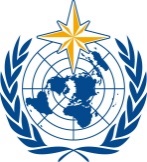 لجنة خدمات وتطبيقات الطقس والمناخ والماء
والخدمات والتطبيقات البيئية ذات الصلةالدورة الثانية
17-21 تشرين الأول/ أكتوبر 2022، جنيفSERCOM-2/INF. 5.4الطقس المناخ الماءالمنظمة العالمية للأرصاد الجويةلجنة خدمات وتطبيقات الطقس والمناخ والماء
والخدمات والتطبيقات البيئية ذات الصلةالدورة الثانية
17-21 تشرين الأول/ أكتوبر 2022، جنيفوثيقة مقدمة من:
رئيس اللجنة الدائمة
لخدمات الطيران30.VIII.2022عنوان القسمالمحتوىمقدمة/ معلومات أساسية	نظرة عامة على التغييرات من إصدار 2019	تعافي القطاع بعد جائحة كوفيد-19	ملخص احتياجات القطاع فيما يتعلق بالمعايير العالمية والجودة وخدمات المعلومات	اعتبارات الاستدامة البيئية	الدوافع المتنوعة بين أعضاء المنظمة (WMO) لتقديم الخدمات إلى الطيران	عولمة مؤسسة الأرصاد الجوية	التحول في تقديم الخدمات والدور المتطور لموظفي الأرصاد الجوية للطيرانمستقبل توفير خدمات الأرصاد الجوية للطيران	التقدم المحرز في العلم والتكنولوجيا، والتصميم اللاحق لمعلومات الأرصاد الجوية	متطلبات الصناعة لمجموعات البيانات العالمية والرقمية وعالية الدقة كأساس لتقديم خدمات الأرصاد الجوية	الدور المتطور للبشر والآلات في تقديم خدمات الأرصاد الجوية، وعلى وجه التحديد، عمليات صنع القرارتغيير أدوار مقدمي خدمات الأرصاد الجوية للطيران	تطور متطلبات الكفاءة وما يتصل بها من تدريب وتطوير	المساهمات في مجموعة سلسة من الخدمات	الإقرار بأن تقديم الخدمات سيختلف من مزود الخدمة، حيث يختار بعض مقدمي الخدمات الخروج من برنامج الأرصاد الجوية للطيران الخاص بهم.الانتقال إلى الدولة المستقبلية (خارطة طريق)	إشراك المستخدِم	تطوير خدمة الدورة السريعة وتقديمها	أتمتة التنبؤات الجوية للطيران (الكميات) والملاحظات	الخبرة البشرية تتحول إلى صفات مثل التفسير والقيود والاحتمالات والآثار	مجالات التركيز على الخدمات الإضافية والمستمرة والمحسنة	الحاجة إلى التكامل وقابلية التشغيل البيني	دور مقدمي خدمات الأرصاد الجوية للطيران على طول سلسلة متصلة من العالمية إلى المحلية مع التركيز على العلاقات	إرشادات لمقدمي خدمات الأرصاد الجوية للطيران للاضطلاع بمرحلة انتقاليةالخلاصة	التحول من التركيز الوطني إلى التركيز الإقليمي لتوفير خدمات الأرصاد الجوية للطيران المستدام	مقدمو خدمات الأرصاد الجوية الحاليون في وضع مثالي للعمل مع أصحاب المصلحة لتحديث خدمات الأرصاد الجوية للطيران	إثبات المنظمة (WMO) أهميتها المستمرة لقطاع الطيران